Муниципальное бюджетное общеобразовательное учреждение«Средняя общеобразовательная школа № 4 с.Серноводское»Сунженского муниципального районаУрок по русскому языку на тему:«Понятие о сложном предложении»9 класс.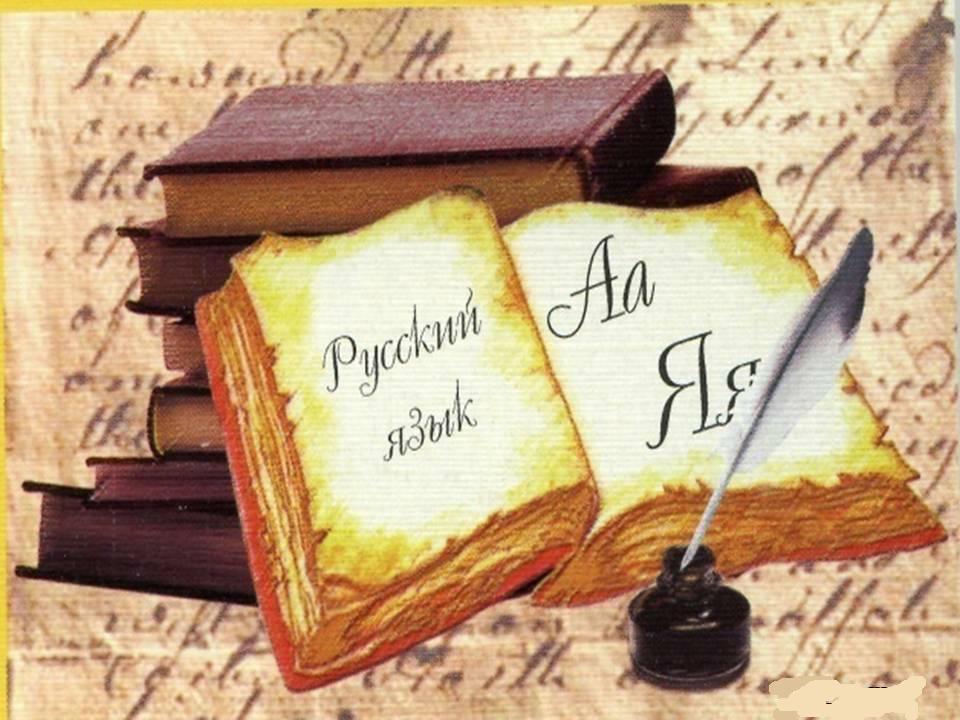 Учитель русского языка и литературы: Заруева З.Х.Урок 14. Понятие о сложном предложенииЦели: учить отличать простое предложение от сложного, составлять схемы сложных предложений; закрепить навык постановки запятой в сложном предложении; развивать грамотность, устную речь; воспитывать любовь к языку.Планируемые результаты: уметь самостоятельно выделять и формулировать познавательную цель; знать признаки предложения; уметь отличать простые предложения от сложных; объяснять языковые явления и процессы.Ход урокаI. Организационный моментII. Актуализация знаний— Что такое предложение?— Какие предложения называются простыми, а какие — сложными?— Как связываются между собой простые предложения в составе сложного?— Назовите сочинительные и подчинительные союзы.III. Работа по теме урока1. Работа по учебнику(Чтение и обсуждение теоретических сведений и материала для самостоятельных наблюдений (с. 24).)КомментарииУточним значение слова предикативный, встретившегося в определении сложного предложения (с. 24). Предикативный — значит «отнесённый к действительности», который сообщает что-либо. То, что сообщается, предстаёт в определённом времени: прошедшем, настоящем или будущем. Предикативность — ключевой признак предложения. Она проявляется в наклонении: сообщается о реально осуществляемом в определённом времени (изъявительное), о требуемом (повелительное), о желаемом, возможном (условное).2. Выполнение задания— В тексте диктанта, который вы писали на предыдущем уроке, найдите сложные предложения; определите их вид и способ соединения.(Примерный ответ:В течение нескольких минут мы колебались, но потом решительно вошли в лодку, отпихнулись от берега, и лодка поплыла по течению — сложносочинённое; простые предложения (оба полные, двусоставные) в составе сложного соединяются с помощью интонации и союза и.Сначала было жутко ехать незнакомой рекой, но постепенно мы освоились и уже смело смотрели вперёд — сложносочинённое(оба полные, 1-е — односоставное безличное, 2-е — двусоставное); предложения соединяются с помощью интонации и союза но.Где-то защёлкал соловей, за ним другой — бессоюзное (оба двусоставные; 1-е — полное, 2-е — неполное); предложения соединяются только с помощью интонации.Вдруг она, натолкнувшись на что-то, опрокинулась, и мы очутились по пояс в воде — сложносочинённое (оба полные, двусоставные); предложения соединяются с помощью интонации и союза и.)IV. Закрепление изученного материалаРабота по учебнику1. Упр. 41 — устно.2. Упр. 42 — выразительное чтение, обсуждение вопросов и заданий, письменное выполнение.3. Упр. 43 (работа по пяти вариантам) — выразительное чтение, самостоятельное выполнение с последующим обсуждением.4. Упр. 45 — запись текста под диктовку; самостоятельное выполнение задания.V. Подведение итогов урока— Какое предложение называется сложным?— Что объединяет простые предложения в сложное?Домашнее задание1. § 7.2. Упр. 44.